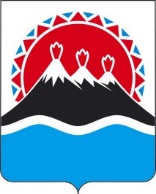 МИНИСТЕРСТВО СЕЛЬСКОГО ХОЗЯЙСТВА, ПИЩЕВОЙ И ПЕРЕРАБАТЫВАЮЩЕЙ ПРОМЫШЛЕННОСТИ КАМЧАТСКОГО КРАЯПРИКАЗг. Петропавловск-КамчатскийВ целях уточнения отдельных положений приложения к приказу Министерства сельского хозяйства, пищевой и перерабатывающей промышленности Камчатского края от 01.08.2022 № 29/104 «Об утверждении Порядков предоставления субсидий на возмещение (финансовое обеспечение) части затрат на электрическую энергию, потребленную при производстве сельскохозяйственной продукции и продукции пищевой и перерабатывающей промышленности» (далее – Приказ)ПРИКАЗЫВАЮ:Внести в подпункт «а» пункта 7 части 39 приложения 3 к Приказу следующие изменения:слова «(взаимные расчеты с электроснабжающей организацией)» заменить словами «, акты взаимных расчетов (при необходимости)»;после слов «в отчетном месяце» дополнить словами «, с учетом авансовых платежей за декабрь 2022 года»Настоящий приказ вступает в силу после дня его официального опубликования.[Дата регистрации]№[Номер документа]О внесении изменений в приложение к приказу Министерства сельского хозяйства, пищевой и перерабатывающей промышленности Камчатского края от 01.08.2022 № 29/104 «Об утверждении Порядков предоставления субсидий на возмещение (финансовое обеспечение) части затрат на электрическую энергию, потребленную при производстве сельскохозяйственной продукции и продукции пищевой и перерабатывающей промышленности»Министр[горизонтальный штамп подписи 1]В.П. Черныш